ПроєктД.Ющука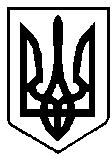 ВАРАСЬКА МІСЬКА РАДАВИКОНАВЧИЙ КОМІТЕТВАРАСЬКОЇ МІСЬКОЇ РАДИ                   Р І Ш Е Н Н Я                            31 серпня 2022  року	                                             	      № 282-ПРВ-22-4310Про погодження змін в Інвестиційну програму у сфері централізованого водопостачання та водовідведення для ВП «Рівненська АЕС» ДП «НАЕК «Енергоатом» на 2022 рік	Розглянувши  лист ВП «Рівненська АЕС» ДП «НАЕК «Енергоатом» від 30.08.2022 року №12445/174, враховуючи статтю 13, 18-1 Закону України «Про питну воду та питне водопостачання» та Наказ Міністерства розвитку громад та територій України від 19 серпня 2020 року №191  «Про затвердження порядків розроблення, погодження та затвердження інвестиційних програм суб’єктів господарювання у сферах теплопостачання, централізованого водопостачання та водовідведення, ліцензування діяльності яких здійснюють Рада міністрів Автономної Республіки Крим, обласні, Київська та Севастопольська міські державні адміністрації», керуючись статтею 28, 30  Закону України «Про місцеве самоврядування в Україні», виконавчий комітет Вараської міської радиВ И Р І Ш И В:Погодити внесення змін до  Інвестиційної програми у сфері централізованого водопостачання та водовідведення для ВП «Рівненська АЕС» ДП «НАЕК «Енергоатом» на 2022 рік, яка затверджена рішенням виконавчого комітету Вараської міської ради від 26.10. 2021 №351 в частині зміни заходів без зміни обсягів фінансування - 496,22 тис. грн. в наступному вигляді.	«Водопостачання»:придбання газоаналізатора Drager X-am 2500	 – 3 од; 	«Водовідведення»:придбання індукційного нагрівача SKF ТІН 030М/230V  – 2 од;придбання насосу «Pedrollo» MC 40/50	 – 1 од. Міський голова                                                             Олександр  МЕНЗУЛ 